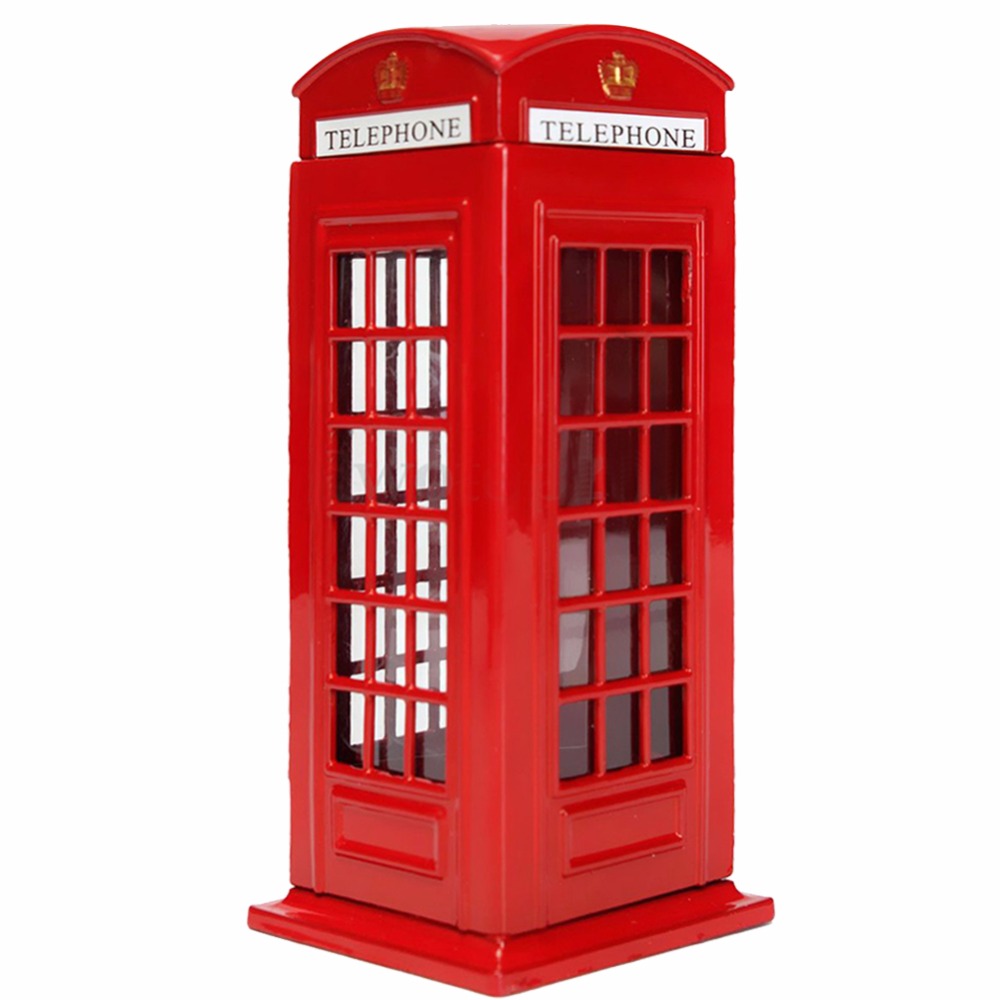 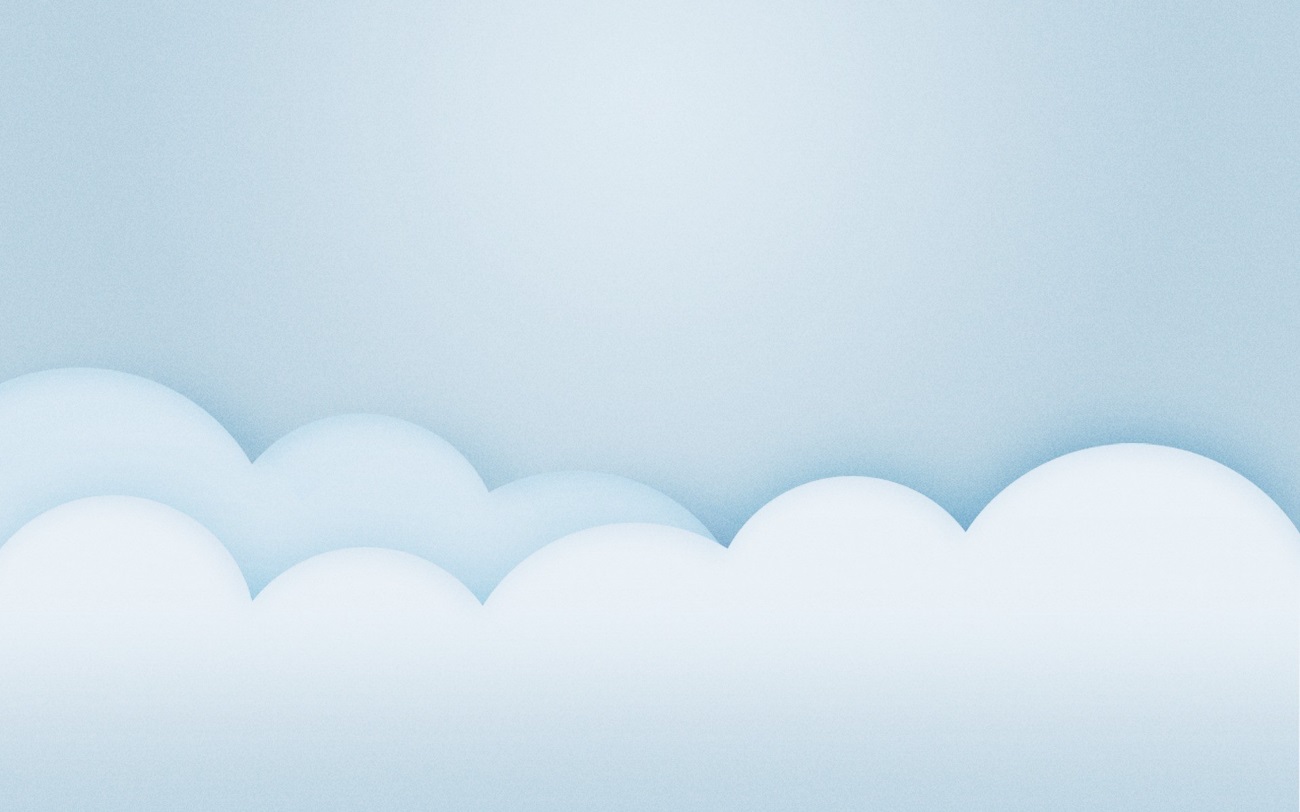 Tema 1: I Love UK.Presta atención a este breve diálogo entre Olga y su compañera de piso:Mary: Hi, Olga! What are you doing?Olga: I'm looking for a trip. Mary: Where do you want to go?Olga: I would like to visit Scotland, but I love Ireland...Mary: A difficult decision!Olga: Oh yes! I hate taking decisions.Mary: If I were you, I would go to Ireland for St. Patrick's Day!Olga: What a wonderful idea! Thanks for your help, Mary!Si has entendido el texto, verás que las expresiones en negrita están expresando gustos o preferencias. En este bloque vas a aprender a expresarlos también de diferentes formas. No son muy complicadas, así que continuemos aprendiendo inglés.A man tired of London...Ahora lee el siguiente diálogo entre nuestra protagonista Olga y Mary:Mary: Did you take a decision about your trip?Olga: As I told you, I'm going to go to Northern Ireland. I have found a cheap trip to Londonderry.Mary: Wow! There, they celebrate St. Patrick's with an amazing parade!Olga: Yes, I love parades!Mary: Are you going to spend all your free days there?Olga: Oh no, I have to fly from London, so I will spend a couple of days there. I like being there very much!Mary: What are you going to do there?Olga: Well, I like visiting museums and monuments. However, I don't have much time to go to the British Museum, so I will walk by the river to see the Tower Bridge in the morning, I enjoy walking. After lunch, I will go to see The House of Parliament and the Big Ben. Also, I could visit Westminster Abbey.Mary: Will you enter those monuments?Olga: I don't know, because I hate crowded places and I know there will be a lot of people there those days. I don't like waiting to get into places either.Mary: Anywhere else?Olga: Yes. If I have time, I will walk up to St. Paul's Cathedral...Mary: Olga, you are going to walk a lot! I dislike walking. You'll be tired for your trip!Olga: Ha, ha, ha. It's true, but I don't mind.1 Contesta a estas preguntas en tu cuaderno:1. Where is Olga going to go for her trip?2. What is celebrated during her trip?3. What places does Olga mention in London?4. Why does Mary think Olga's day will be tiring?2. Realiza 5 oraciones usando verbos de preferencia pero antes observa el modelo aportado. Ej: Olga like listening to pop music at night.-----2. I would love it!La conversación entre Olga y Mary va a continuar. Ahora Mary está interesada en algo más que el simple turismo por Londres:Mary: Olga, I know you love shopping. Are you going shopping during those days in London?Olga: I would like to go, but I will only spend two days there. Maybe, if I have enough time, I would love to buy some new clothes or some souvenirs for my family.Mary: Will you go to Harrods?Olga: Oh no! I like the building, but I dislike what they sell.Mary: Yes, it's quite classical. What is your favourite place for shopping then?Olga: In London? Many places are OK, but I think that Candem is the best. You can find really strange things there, but also cool things. Besides, you can eat a lot of different and international food too.Mary: I agree. The people and the colourful houses are really different! And, what about Covent Garden? It is also a wonderful place!Olga: Wait! It will be Saturday, so I'd rather go to Notting Hill and visit Portobello Market.Mary: Portobello? On Saturday? Olga, that is mainly an antique market. Are you serious?Olga: Honestly, I enjoy the place very much, but I never buy anything there! I just enjoy watching the antique stalls.Mary: Oh!Principio del formularioLee las frases y decide si son verdaderas o falsas:1. Olga is going shopping because she will have enough time.Verdadero Falso Final del formularioOlga will go shopping only if she has time.Principio del formulario2. Mary suggests Olga to go to Harrods.Verdadero Falso Final del formularioMary suggests Olga to shop in this well-known department store.Principio del formulario3. Olga wants to buy strange things at Candem.Verdadero Falso Final del formularioFalsoOlga says "you can find really strange things there". She says nothing about buying them.Principio del formulario4. Portobello Market is closed on Saturdays.Verdadero Falso Final del formularioPortobello Antique market is on Saturdays.Principio del formulario5. Olga never buys at Portobello.Verdadero Falso Final del formularioPreguntaLee las frases y decide si son correctas o no:1. I would like dancing tonight.Respuestas Correct!              Incorrect!2. I love watching horror films.Respuestas Correct!           Incorrect!3. Would you like go shopping tomorrow?Respuestas Correct!          Incorrect!4. My sister likes to listen to music.Respuestas Correct!      Incorrect!5. My brother like playing basketball.Respuestas Correct!          Incorrect!Principio del formularioccocCompleta la oración con la opción correcta.               Comprueba lo aprendido.1. I ____________ documentaries about animals because they are very boring.RespuestasOpción 1 don't like                Opción 2   love      Opción 3 enjoy Principio del formulario2. Peter ____________ classical music.RespuestasOpción 1 love     Opción 2  loves      Opción 3  don't lovePrincipio del formulario3. My friends don't like ______________ horror films.RespuestasOpción 1 watch              Opción 2 to watching       Opción 3 watchingPrincipio del formularioPregunta4. Michael ______________ pasta. When he has dinner out, he always goes to an Italian restaurant.RespuestasOpción 1 hates     Opción 2 loves    Opción 3 doesn't mindPrincipio del formularioPregunta5. I ______________ the TV news because there are many sad and terrible news stories.RespuestasOpción 1 love      Opción 2 dislike       Opción 3   enjoyOrdena las siguientes frases:1. rather/I'd/go/gym/to/the2. like/a cup of coffee/you/like    ?3. She/swimming/in the evenings/loves4. prefer/at home/today/stay/to/They.5. enjoy/shopping/Do/you     ?Final del formularioTema 2: .If I had free days ...En este tema vamos a estudiar las oraciones condicionales, es decir, oraciones que indican que una acción solo tiene lugar si se produce una condición determinada.2.1 St. Patrick in Ireland.Nota: San Patricio es celebrado en muchas partes del mundo, principalmente porque históricamente los irlandeses han sido un pueblo emigrante. Este santo es, por lo tanto, el Santo Patrón de ambas irlandas y de muchos irlandeses del mundo, especialmente de los Estados Unidos.Olga ha publicado en las redes sociales su próxima visita a Londonderry. Hoy ha recibido un e-mail de un amigo que conoció cuando era estudiante, Alex, quien es irlandés. Él conoce bien la ciudad y qué puede hacer esos días allí:parade: desfile       costumes: trajes, disfraces           so far: por el momento¿Has leído bien el texto? Antes de contestar a las preguntas asegúrate de entenderlo todo. Ayúdate con un diccionario si te quedan dudas.1. Where is Olga going to travel?2. Why does Alex know Londonderry?3. When is St. Patrick's Day?4. What does an Irish Breakfast include?Vamos a practicar un poco. Completa los huecos con Presente Simple o WILL.Principio del formulario1. If Mary wins this match, she Rellenar huecos (1): JXUwMDJmJXUwMDFlJXUwMDA1JXUwMDAwJXUwMDRjJXUwMDQyJXUwMDA3 (be) the champion.
2. If you Rellenar huecos (2): JXUwMDNjJXUwMDBiJXUwMDAxJXUwMDQ5JXUwMDUzJXUwMDU0JXUwMDU3JXUwMDE2JXUwMDBmJXUw MDFh (not want) to go, I will not plan the trip.
3. Thomas will be hungry if he Rellenar huecos (3): JXUwMDNjJXUwMDBiJXUwMDBhJXUwMDE2JXUwMDFkJXUwMDQ5JXUwMDUzJXUwMDU0JXUwMDQ1JXUw MDA0JXUwMDE1 (not eat) before the concert.
4. Phill Rellenar huecos (4): JXUwMDJmJXUwMDE4JXUwMDAxJXUwMDQ5JXUwMDUzJXUwMDU0JXUwMDQ4JXUwMDBkJXUwMDA5JXUw MDFj (not help) if you don't ask her.
5. If the weather Rellenar huecos (5): JXUwMDMxJXUwMDFh (be) good, we will go out.Final del formularioUnless you speak gaelic.Decide en cada frase si hay que usar IF o UNLESS:Principio del formulario1. Rellenar huecos (1): JXUwMDExJXUwMDJm you work hard, you will get more money.2. Rellenar huecos (2): JXUwMDBkJXUwMDNiJXUwMDAyJXUwMDA5JXUwMDE2JXUwMDAw we walk faster, we will arrive late.3. Rellenar huecos (3): JXUwMDBkJXUwMDNiJXUwMDAyJXUwMDA5JXUwMDE2JXUwMDAw they work together, they won't find the solution.4. Rellenar huecos (4): JXUwMDExJXUwMDJm my sister doesn't buy a new laptop, she won't give me her old one.5. Rellenar huecos (5): JXUwMDBkJXUwMDNiJXUwMDAyJXUwMDA5JXUwMDE2JXUwMDAw you pay, you can't visit the museum.Reescribe las frases con UNLESS como en el ejemplo:If she doesn't speak louder, I won't hear her.Unless she speaks louder, I won't hear her.Principio del formulario1. If Tom doesn't save money, he won't buy you a present.Rellenar huecos (1): JXUwMDBkJXUwMDNiJXUwMDAyJXUwMDA5JXUwMDE2JXUwMDAwJXUwMDUzJXUwMDc0JXUwMDNiJXUw MDAyJXUwMDRkJXUwMDUzJXUwMDEyJXUwMDE3JXUwMDEzJXUwMDE2JXUwMDUzJXUwMDRkJXUwMDAy JXUwMDAxJXUwMDBiJXUwMDFj , he won't buy you a present.2. I will wear a coat if it isn't hot.I will wear a coat Rellenar huecos (2): JXUwMDJkJXUwMDFiJXUwMDAyJXUwMDA5JXUwMDE2JXUwMDAwJXUwMDUzJXUwMDQ5JXUwMDFkJXUw MDU0JXUwMDQ5JXUwMDFhJXUwMDUzJXUwMDQ4JXUwMDA3JXUwMDFi .3. They won't arrive on time if they don't leave now.They won't arrive on time Rellenar huecos (3): JXUwMDJkJXUwMDFiJXUwMDAyJXUwMDA5JXUwMDE2JXUwMDAwJXUwMDUzJXUwMDU0JXUwMDFjJXUw MDBkJXUwMDFjJXUwMDU5JXUwMDRjJXUwMDA5JXUwMDA0JXUwMDE3JXUwMDEzJXUwMDQ1JXUwMDRl JXUwMDAxJXUwMDE4 .4. If you don't give him time, he won't solve the problem.Rellenar huecos (4): JXUwMDBkJXUwMDNiJXUwMDAyJXUwMDA5JXUwMDE2JXUwMDAwJXUwMDUzJXUwMDU5JXUwMDE2JXUw MDFhJXUwMDU1JXUwMDQ3JXUwMDBlJXUwMDFmJXUwMDEzJXUwMDQ1JXUwMDQ4JXUwMDAxJXUwMDA0 JXUwMDRkJXUwMDU0JXUwMDFkJXUwMDA0JXUwMDA4 , he won't solve the problem.5. If Olga doesn't speak Gaelic, she won't understand the leaflet.Rellenar huecos (5): JXUwMDBkJXUwMDNiJXUwMDAyJXUwMDA5JXUwMDE2JXUwMDAwJXUwMDUzJXUwMDZmJXUwMDIzJXUw MDBiJXUwMDA2JXUwMDQxJXUwMDUzJXUwMDAzJXUwMDE1JXUwMDA0JXUwMDBhJXUwMDE4JXUwMDUz JXUwMDY3JXUwMDI2JXUwMDA0JXUwMDA5JXUwMDA1JXUwMDBh , she won't understand the leaflet.Final del formularioFinal del formularioI would visit Edinburgh.Ya queda muy poco para que Olga se marche a Derry. Mary tiene un poco de envidia sana por ella, por eso siguen hablando de viajes:Mary: You are so lucky! Olga: Oh yes! I'm sorry that you haven't got any free days to come.Mary: I would love it. But, honestly, if I had free days, I would visit Edinburgh. I like it very much and it is my favourite city. It is an exciting place.Olga: Edinburgh, in Scotland? But you were there last summer.Mary: It's true, but if I had time and money, I would visit it more often.Olga: It sounds strange! Mary, if you had a secret, would you tell me?Mary: What do you mean?Olga: We are good friends and you know I always support you.Mary: Ok, ok! I have something to tell you!Olga: Come on! What?Mary: I met someone last summer. His name is Michael, he is awesome!Olga: Ha, ha, ha! I knew it.Mary: How did you know it?Olga: If you didn't hide to speak on the phone, I wouldn't be suspicious.Principio del formularioPregunta 1. Mary is going to travel too.Verdadero Falso Final del formulario2. Edinburgh is Mary's favourite city.Verdadero Falso Final del formulario3.Mary and Olga are close friends.Verdadero Falso Final del formularioPrincipio del formulario4. Olga didn't know anything about Mary's secret.Verdadero Falso Final del formularioAhora vamos a ver el Segundo condicional:          Second Conditional.Principio del formularioElige la opción correcta para cada frase:1. If I __________  more about the problem, I would find a solution.RespuestasOpción 1 thoughtOpción 2 would thinkPrincipio del formularioPregunta2. If they __________  harder, they would do it very well.RespuestasOpción 1 triedOpción 2 would tryPrincipio del formularioPregunta3. Mary __________ if you invited her.RespuestasOpción 1 comeOpción 2 would comePrincipio del formularioPregunta4. If you didn't know the answer, __________ for help?RespuestasOpción 1 would you askOpción 2 did you askFinal del formularioPrincipio del formularioPregunta5. If we __________ , we would arrive on time.RespuestasOpción 1 would hurryOpción 2 hurriedFinal del formularioLee los minidiálogos y complétalos con un final adecuado: Principio del formulario1. A: It is cold!B: If I were you, Rellenar huecos (1): JXUwMDExJXUwMDY5JXUwMDU3JXUwMDE4JXUwMDFhJXUwMDE5JXUwMDA4JXUwMDQ0JXUwMDU3JXUwMDEyJXUwMDA0JXUwMDEzJXUwMDUyJXUwMDQxJXUwMDQxJXUwMDQzJXUwMDBjJXUwMDBlJXUwMDE1 .2. A: I've got a headache.B: If I were you, Rellenar huecos (2): JXUwMDExJXUwMDY5JXUwMDU3JXUwMDE4JXUwMDFhJXUwMDE5JXUwMDA4JXUwMDQ0JXUwMDQ4JXUwMDA5JXUwMDE3JXUwMDEzJXUwMDQ1JXUwMDQxJXUwMDBmJXUwMDRlJXUwMDQxJXUwMDEyJXUwMDAzJXUwMDE5JXUwMDFiJXUwMDFiJXUwMDA3 .3. A: It is getting dark.B: Rellenar huecos (3): JXUwMDExJXUwMDY5JXUwMDU3JXUwMDE4JXUwMDFhJXUwMDE5JXUwMDA4JXUwMDQ0JXUwMDU0JXUwMDAxJXUwMDA3JXUwMDFjJXUwMDRlJXUwMDU0JXUwMDFjJXUwMDBkJXUwMDQ1JXUwMDRjJXUwMDA1JXUwMDBlJXUwMDBmJXUwMDFjJXUwMDA3JXUwMDUzJXUwMDRmJXUwMDAx if I were you.4. A: Tomorrow, I have got a difficult exam.B: If I were you, Rellenar huecos (4): JXUwMDExJXUwMDY5JXUwMDU3JXUwMDE4JXUwMDFhJXUwMDE5JXUwMDA4JXUwMDQ0JXUwMDUzJXUwMDA3JXUwMDAxJXUwMDExJXUwMDFkJXUwMDU5JXUwMDQxJXUwMDQxJXUwMDQyJXUwMDBiJXUwMDFkJXUwMDU0JXUwMDRkJXUwMDAyJXUwMDFkJXUwMDE3 .5. A: My car sounds strangely.B: Rellenar huecos (5): JXUwMDExJXUwMDY5JXUwMDU3JXUwMDE4JXUwMDFhJXUwMDE5JXUwMDA4JXUwMDQ0JXUwMDUwJXUwMDE4JXUwMDA3JXUwMDAxJXUwMDBiJXUwMDQ1JXUwMDQxJXUwMDQxJXUwMDRkJXUwMDA4JXUwMDA2JXUwMDBiJXUwMDA5JXUwMDBmJXUwMDA3JXUwMDBh if I were you.Final del formularioCopia las siguientes frases en tu cuaderno e intenta traducirlas al inglés. Ayúdate de un diccionario y si te quedas atascado/a puedes consultar la retroalimentación:1. En mi opinión, no es una buena idea.2. Considero que el libro es aburrido.3. En lo que a mi respecta, eso es un problema.4. Creo que vivir en el extranjero es una opción correcta.5. Yo pienso que no tenemos tiempo.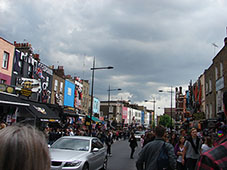 Imagen de elaboración propiaHi Olga!How are you? I'm writing you because I read that you are going to visit Londonderry. If you go, you will enjoy a wonderful place. Did you know it is the second biggest city in Northern Ireland? It is very near the Republic of Ireland too. I know it very well because my cousins live and work there. It is a great idea to visit North Ireland at St. Patrick's Day (17th March). If you like music and colour, you will like St. Patrick's parade. Also, there are some music festivals. People wear colourful costumes, mainly green. Do you like typical food? If you want a lot of energy, try an Irish Breakfast. It includes potatoes, tomatoes, eggs, sausages and much more. If you want something different, you can visit the Food Festival too. I think it is enough so far.I hope hearing from you soonAlexPS: Don't say Londonderry, they prefer saying just Derry.